УКРАЇНАМІНІСТЕРСТВО ОСВІТИ І НАУКИ УКРАЇНИЧЕРНІГІВСЬКИЙ НАЦІОНАЛЬНИЙ ТЕХНОЛОГІЧНИЙ УНІВЕРСИТЕТКоледж транспорту та комп’ютерних технологійН А К А З27 березня 2020 р.	         м. Чернігів				№ 46-од Про продовження карантину та затвердження рекомендацій щодоорганізації освітнього процесу на період карантинуНа виконання постанови КМУ № 239 від 25.03.2020 «Про внесення змін до деяких актів Кабінету Міністрів України», відповідно до листів МОН України  № 1/9-176 від 25.03.2020 «Щодо особливостей організації освітнього процесу під час карантину», № 1/9-178 від 27.03.2020 «Щодо завершення 2019/20 навчального року», наказу ректора ЧНТУ від 27.03.2020 № 51 «Про продовження карантину та затвердження рекомендацій щодо організації освітнього процесу на період карантину» та у зв’язку з продовженням карантину НАКАЗУЮ: 	1 Внести зміни до наказу від 12.03.2020 № 39-од в редакції згідно наказу від 17.03.2020 №44-од, а саме:	1.1 викласти пункт 1 у наступній редакції «Запровадити карантин в Коледжі транспорту та комп’ютерних технологій Чернігівського національного технологічногоу ніверситету з 12 березня 2020 р. по 24 квітня 2020 р.»;	1.2  викласти пункт 6 у наступній редакції: «Завідувачам відділень                    Т.М. Подгорновій, О.М. Подтергеру,  Ю.В. Сухицькому скласти розклад занять у дистанційному режимі на період карантину у розрізі днів тижня, годин, академічних груп».	2 Завершити 2019-2020 навчальний рік своєчасно згідно затвердженого графіку навчального процесу.	3 Затвердити рекомендації щодо організації освітнього процесу в Коледжі транспорту та комп’ютерних технологій в Чернігівського національного технологічного університету на період карантину (додаток 1).	4 Затвердити форму індивідуального обліку занять проведених викладачами або іншим працівниками коледжу у дистанційному режимі (додаток 2).	5 Головам циклових комісій Є.Г. Івашенцевій,   Т.І. Ковальовій,                           І.С. Марінець,  І.В. Поцелуйко, О.Ю. Раємській,  Л.М. Шумській на період карантину постійно здійснювати моніторинг проведення навчальних занять та контрольних заходів викладачами відповідних циклових комісій.	6 Завідувачам відділень Т.М. Подгорновій, О.М. Подтергеру,                          Ю.В. Сухицькому взяти  питання дистанційного відпрацювання навчальних занять (контрольних заходів тощо) під особистий контроль та надавати  щоп’ятниці в електронному вигляді відповідні службові записки заступнику директора з навчальної роботи  Л.М. Ревко	7 Контроль за виконанням даного наказу залишаю за собою.Директор коледжу							В.М.РадченкоПроект наказу вносить:Заступник директора  з навчальної роботи                                               Л.М. РевкоПогоджено:Заступник директора  з навчально-виробничої роботи                                                                   Ю.Ю. МоришевЗаступник директора з виховної роботи                                                     	    С. А. ХарченкоПомічник директора з кадрової роботи                                                                 Г.І.КапельницькаОзнайомлені:О.М.ПодтергерТ.М.ПодгорноваЮ.В.СухицькийЄ.Г. ІвашенцеваІ.С. МарінецьТ.І. КовальоваІ.В. ПоцелуйкоО.Ю. РаємськаЛ.М. Шумська                                                                                                                Додаток  1                                                                                                      до наказу директора КТКТ ЧНТУ                                                                                   від 27.03.2020 № 46-одРекомендації щодо організації освітнього процесу в Коледжі транспорту та комп’ютерних технологій Чернігівському національному технологічному університеті на період карантинуЗ метою своєчасного закінчення 2019-2020 навчального року педагогічним працівникам на період карантину рекомендується:Всі навчальні заняття проводити у дистанційній формі за допомогою системи Moodle, Telegram-чатів, соціальних мереж, освітніх платформ та навчальних сайтів відповідно до розкладу на ІІ семестр 2019-2020 н.р.(зі змінами).Лабораторні або інші заняття, які неможливо провести за допомогою дистанційних технологій перенести на період після закінчення карантину. У разі, якщо графік навчального процесу на 2019-2020 н.р. унеможливлює перенесення таких занять, то для забезпечення їх проведення у дистанційній формі рекомендується внести відповідні зміни до ходу (порядку) виконання робіт не допускаючи при цьому скорочення змісту та обсягів лабораторних або інших занять. Якщо ж викладання дисципліни згідно навчального плану буде продовжено в 2020-2021 н.р. допускається перенесення таких занять на наступний семестр.Практичні заняття з дисципліни «Фізичне виховання» перевести в теоретичну частину.Поточний та проміжний контроль згідно робочої програми навчальної дисципліни проводити у дистанційній формі (у синхронному режимі) із забезпеченням автентифікації здобувачів освіти за допомогою системи Moodle, месенджерів (Telegram, WhatsApp, Viber, Skype тощо), програмних сервісів проведення відеоконференцій та/або мобільного зв’язку. Контрольні заходи (заліки, екзамени) проводити згідно затвердженого графіку навчального процесу та розкладу заліково-екзаменаційної сесії у дистанційній формі (у синхронному режимі) із забезпеченням автентифікації здобувачів вищої освіти за допомогою системи Moodle, месенджерів (Telegram, WhatsApp, Viber, Skype тощо), програмних сервісів проведення відеоконференцій та/або мобільного зв’язку. При цьому підсумкову оцінку викладач має повідомити студенту відразу після проведення контрольного заходу, а відомості обліку успішності та залікові книжки заповнити після закінчення карантину (попередньо завідувач відділення має надіслати викладачу відомість академічної групи в електронному вигляді та вказати студентів, які недопущені до складання семестрового контролю). 	Після завершення контрольного заходу заповнена в електронному вигляді відомість надсилається завідувачу відділення. Практику (в т.ч. й переддипломну) проводити згідно графіку навчального процесу на 2019-2020 н.р. у дистанційній формі на базі підприємств та організацій або на базі лабораторій КТКТ ЧНТУ.Всім викладачам або іншим працівникам, які здійснюють навчання у дистанційному режимі індивідуально вести облік проведених ним занять (заліків, екзаменів, практик) за встановленою формою.8. Головам циклових комісій, головам екзаменаційних комісій рекомендується  до 24.04.2020 провести попередню роботу щодо організації процесу атестації здобувачів освіти в дистанційній формі (у синхронному режимі) із забезпеченням автентифікації здобувачів освіти (у разі продовження карантину).9. Викладачам, які працюють на підготовчих курсах до ЗНО  рекомендується  до 24.04.2020 провести попередню роботу щодо організації процесу проведення занять зі студентами в дистанційній формі (у синхронному режимі) із забезпеченням автентифікації студентів (у разі продовження карантину).                                                                                                                                                                     Додаток  2                                                                                                      до наказу директора КТКТ ЧНТУ                                                                                                                                                                                                             від 27.03.2020 № 46-одОблік занять, проведених дистанційно Викладач: ________________________________________                                  (прізвище, ім’я, по батькові)Підпис викладачаДатаЧас проведенняГрупаДисциплінаВид занятьСистеми, платформи, тощоПримітка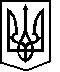 